Opdracht 17. Een bodemkaart makenBuitenopdracht (2)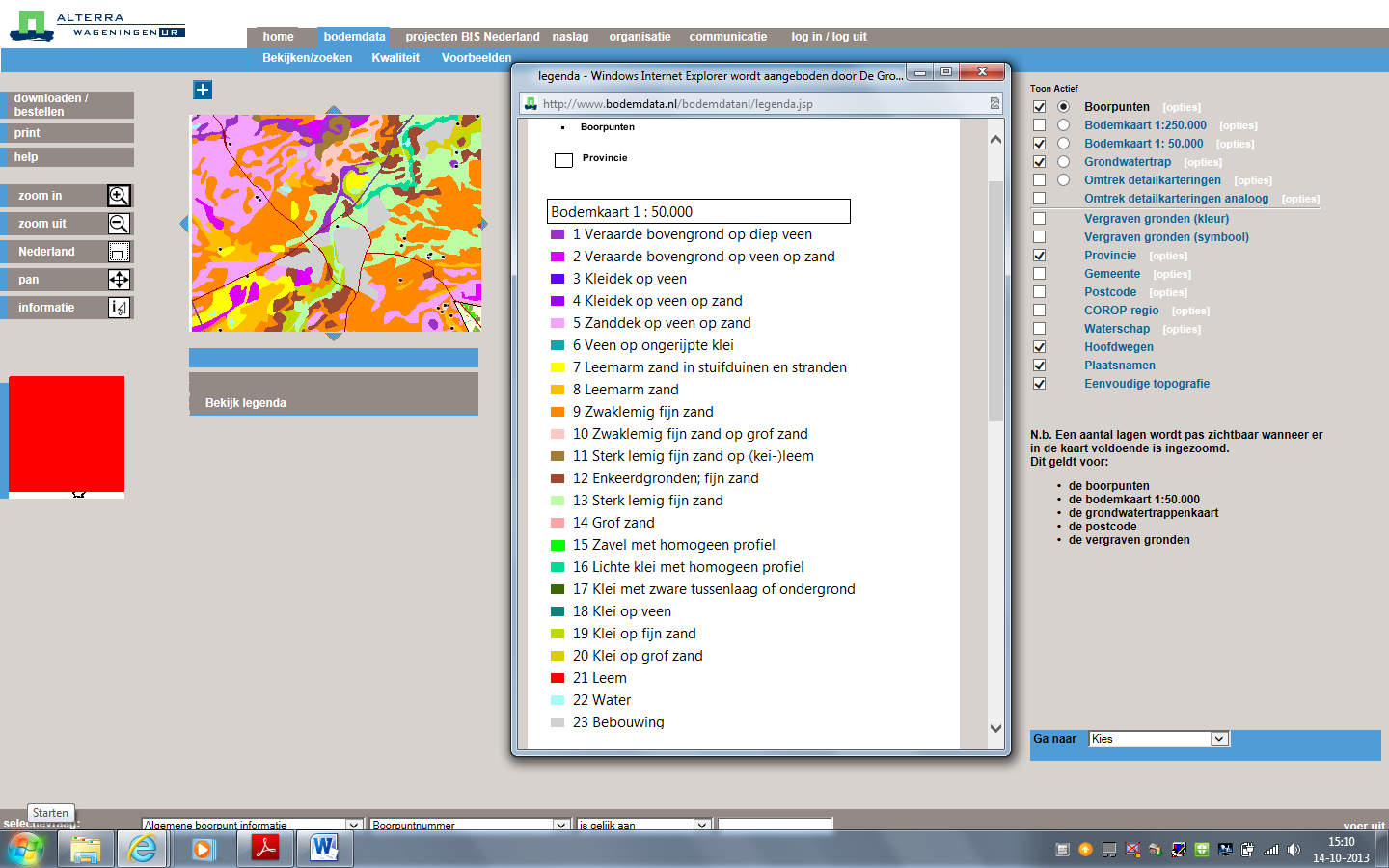 InleidingIn deze les ga je naar buiten om de bodem te beoordelen en in kaart te brengen.DoelBeoordelen van de bodem: Hoe hoog staat het grondwater, welke lagen zijn er aanwezig en welke invloed heeft dit op de beplanting?OpdrachtWe maken onze eigen bodemkaart van een deel van het Engelandse Bos.Daartoe onderzoeken we de bodem met de grondboor. Dit doen we op verschillende plekken die op één lijn liggen. Zo kunnen we de doorsnede van de bodem hier in kaart brengen.BinnenAls inleiding op de bodembeoordeling lees je eerst http://www.louisbolk.org/downloads/1725.pdf BuitenBoor op de door de docent aangegeven punten een gat.Noteer de op de bijlageHet nummer van het boorgatDe gemiddelde hoogste grondwaterstand (GHW)De gemiddelde laagste grondwaterstand (GLW)Kleur de verschillende grondsoorten in op de juiste diepte en benoem ze.Welke planten groeien hier?Dicht het gat voordat je naar de volgende gaat.BinnenWeer binnen maken we van de verzamelde gegevens een bodemkaart, waarin de waterstanden, de grondsoorten en de beplanting  is af te lezen.Geef ook de hoogteverschillen in het terrein weer.BeoordelingDit is een groepsopdracht.Bij onvoldoende resultaat of afwezigheid wordt individueel een vervangende opdracht gegeven.BijlageInvulformulier bodemonderzoekInvulformulier bodemonderzoek Engelandse Bos	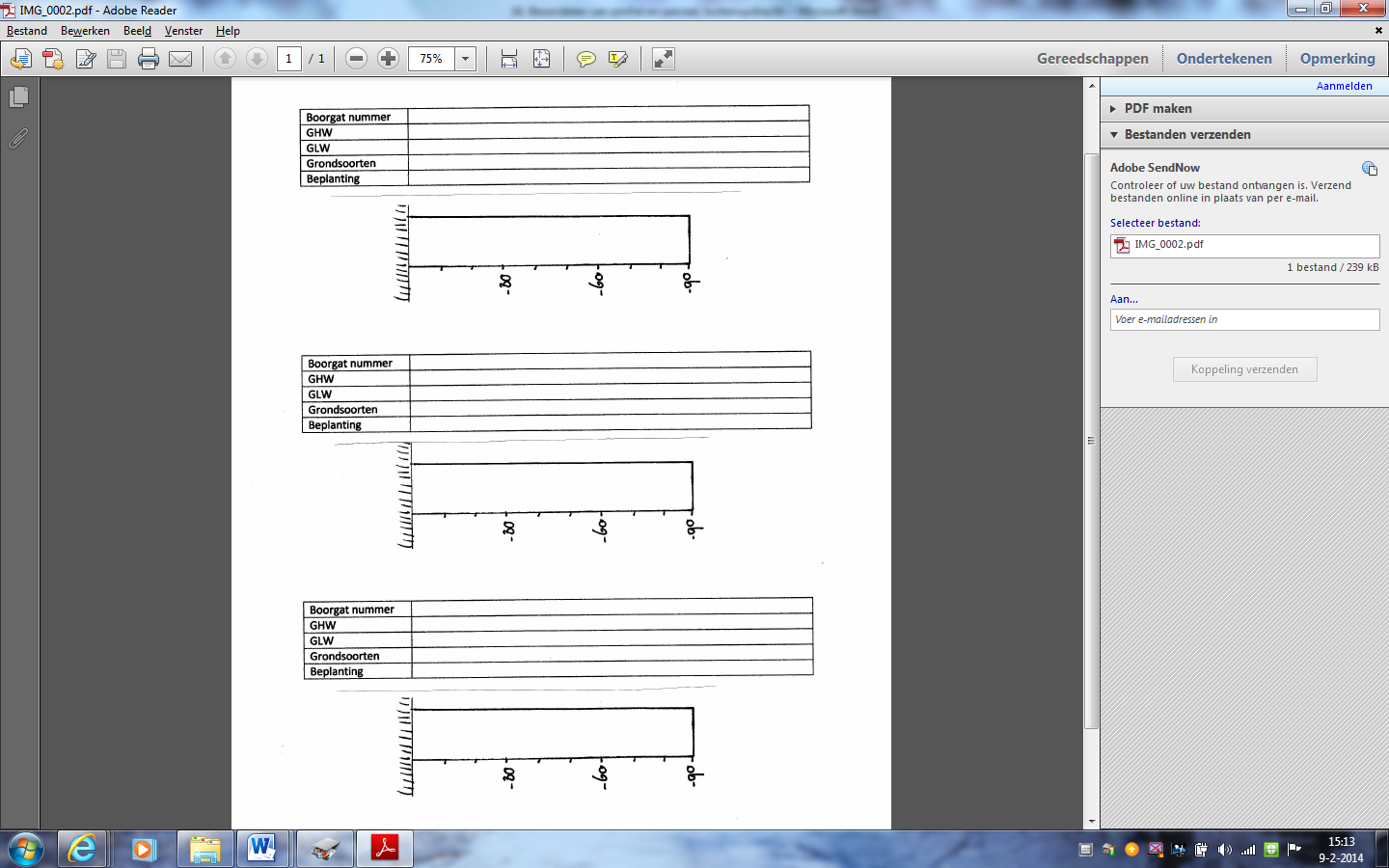 